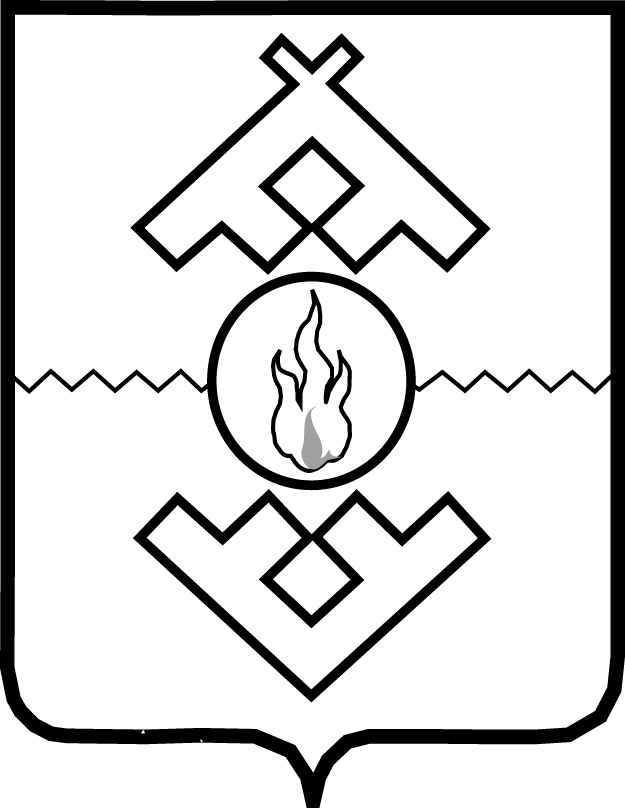 Департамент здравоохранения,труда и социальной защиты населенияНенецкого автономного округаприказот  __  декабря 2019 г. № __г. Нарьян-МарО внесении изменений в отдельные приказы Департамента здравоохранения,труда и социальной защиты населенияНенецкого автономного округаВ соответствии с Федеральным законом от 27.07.2010 № 210-ФЗ «Об организации предоставления государственных и муниципальных услуг», постановлением Администрации Ненецкого автономного округа от 30.09.2011 № 216-п «О разработке и утверждении административных регламентов исполнения государственных функций и административных регламентов предоставления государственных услуг» ПРИКАЗЫВАЮ:1. Внести изменения в отдельные приказы Департамента здравоохранения, труда и социальной защиты населения Ненецкого автономного округа согласно Приложению.2. Настоящий приказ вступает в силу через 10 дней после                              его официального опубликования.Руководитель Департамента здравоохранения, труда и социальной защиты населенияНенецкого автономного округа        	 	                           С.А. Свиридов1. В Административном регламенте предоставления государственной услуги «Предоставление субсидий на оплату жилого помещения и коммунальных услуг», утвержденном приказом Департамента здравоохранения, труда и социальной защиты населения Ненецкого автономного округа от 01.07.2015 № 26 (с изменениями, внесенными приказом Департамента здравоохранения, труда и социальной защиты населения Ненецкого автономного округа от 22.08.2019 № 45):1) подпункт 6 пункта 18 изложить следующим образом:«6) копии документов, подтверждающих право заявителя и (или) членов его семьи на льготы, меры социальной поддержки и компенсации по оплате жилого помещения и коммунальных услуг  (с предъявлением оригинала, если копия нотариально не заверена);»;2) пункт 20 изложить в следующей редакции:«20. Заявитель вправе представить по собственной инициативе:документы, указанные в пункте 19 настоящего административного регламента;копии судебных актов о признании лиц, проживающих совместно с заявителем по месту постоянного жительства, членами его семьи - в случае наличия разногласий между заявителем и проживающими совместно с заявителем по месту постоянного жительства лицами по вопросу принадлежности к одной семье. В этом случае Учреждение учитывает в качестве членов семьи заявителя лиц, признанных таковыми в судебном порядке.»3) в пункте 56 цифру «23» заменить цифрой «24».2. Подпункт 3 пункта 24 Административного регламента предоставления государственной услуги «Предоставление ежемесячного пособия на ребенка», утвержденного приказом Департамента здравоохранения, труда и социальной защиты населения Ненецкого автономного округа от 03.09.2015 № 45 (с изменениями, внесенными приказом Департамента здравоохранения, труда и социальной защиты населения Ненецкого автономного округа от 22.08.2019 № 45) признать утратившим силу.3. В Административном регламенте предоставления государственной услуги «Распоряжение средствами (частью средств) окружного материнского (семейного) капитала», утвержденном приказом Департамента здравоохранения, труда и социальной защиты населения Ненецкого автономного округа от 22.11.2016 № 123 (с изменениями, внесенными приказом Департамента здравоохранения, труда и социальной защиты населения Ненецкого автономного округа от 22.08.2019 № 45):1) пункт 55 дополнить подпунктами 3, 4 следующего содержания:«3) совершения иных действий, кроме прохождения идентификации                  и аутентификации в соответствии с нормативными правовыми актами Российской Федерации, указания цели приема, а также предоставления сведений, необходимых для расчета длительности временного интервала, который необходимо забронировать для приема.4) представления документов и информации, отсутствие                                 и (или) недостоверность которых не указывались при первоначальном отказе                  в приеме документов, необходимых для предоставления государственной услуги, либо в предоставлении государственной услуги, за исключением следующих случаев:а) изменение требований нормативных правовых актов, касающихся предоставления государственной услуги, после первоначальной подачи заявления о предоставлении государственной услуги;б) наличие ошибок в заявлении о предоставлении государственной услуги и документах, поданных заявителем после первоначального отказа               в приеме документов, необходимых для предоставления государственной услуги, либо в предоставлении государственной услуги и не включенных              в представленный ранее комплект документов;в) истечение срока действия документов или изменение информации после первоначального отказа в приеме документов, необходимых                      для предоставления государственной услуги, либо в предоставлении государственной услуги;г) выявление документально подтвержденного факта (признаков) ошибочного или противоправного действия (бездействия) должностного лица органа, предоставляющего государственную услугу, государственного служащего, работника многофункционального центра, работника организации, предусмотренной частью 1.1 статьи 16 Федерального закона               от 27 июля 2010 года № 210-ФЗ «Об организации предоставления государственных и муниципальных услуг», при первоначальном отказе                   в приеме документов, необходимых для предоставления государственной услуги, либо в предоставлении государственной услуги, о чем в письменном виде за подписью руководителя органа, предоставляющего государственную услугу, руководителя многофункционального центра при первоначальном отказе в приеме документов, необходимых для предоставления государственной услуги, либо руководителя организации, предусмотренной частью 1.1 статьи 16 Федерального закона от 27 июля 2010 года № 210-ФЗ «Об организации предоставления государственных и муниципальных услуг», уведомляется заявитель, а также приносятся извинения за доставленные неудобства.»;2) в наименовании раздела V после слов «государственных служащих» дополнить словами «, решений и действий (бездействия) многофункционального центра, сотрудников многофункционального центра»;3) пункт 129 изложить в следующей редакции:«129. Предметом досудебного (внесудебного) обжалования являются решение, действие (бездействие) Учреждения, сотрудников Учреждения, многофункционального центра, сотрудников многофункционального центра ответственных за предоставление государственной услуги, в том числе:1) нарушение срока регистрации заявления заявителя о предоставлении государственной услуги;2) нарушение срока предоставления государственной услуги;3) требование у заявителя документов или информации либо осуществления действий, представление или осуществление которых                      не предусмотрено нормативными правовыми актами Российской Федерации, нормативными правовыми актами Ненецкого автономного округа                          (в том числе настоящим Административным регламентом)                                    для предоставления государственной услуги;4) отказ в приеме у заявителя документов, предоставление которых предусмотрено нормативными правовыми актами Российской Федерации, нормативными правовыми актами Ненецкого автономного округа                             (в том числе настоящим Административным регламентом)                                     для предоставления государственной услуги;5) отказ в предоставлении услуги, если основания отказа                                не предусмотрены федеральными законами и принятыми в соответствии                     с ними иными нормативными правовыми актами Российской Федерации, нормативными правовыми актами Ненецкого автономного округа                           (в том числе настоящим Административным регламентом);6) затребование с заявителя при предоставлении государственной услуги платы, не предусмотренной нормативными правовыми актами Российской Федерации, нормативными правовыми актами Ненецкого автономного округа (в том числе настоящим Административным регламентом);7) отказ сотрудников Учреждения, МФЦ в исправлении допущенных опечаток и ошибок в выданных в результате предоставления государственной услуги документах либо нарушение установленного срока таких исправлений;8) нарушение срока или порядка выдачи документов по результатам предоставления государственной услуги;9) приостановление предоставления государственной услуги, если основания приостановления не предусмотрены федеральными законами                   и принятыми в соответствии с ними иными нормативными правовыми актами Российской Федерации, законами и иными нормативными правовыми актами Ненецкого автономного округа;10) требование у заявителя при предоставлении государственной услуги документов или информации, отсутствие и (или) недостоверность которых не указывались при первоначальном отказе в приеме документов, необходимых для предоставления государственной услуги, либо                              в предоставлении государственной услуги.»;4) пункт 130 дополнить абзацем шестым следующего содержания:«Жалоба на действие (бездействие) при предоставлении государственной услуги МФЦ направляется в адрес его учредителя                          (в Аппарат Администрации Ненецкого автономного округа), на сотрудника МФЦ - руководителю МФЦ.»;5) пункт 137 изложить в следующей редакции:«137. Жалоба должна содержать:1) наименование Учреждения, структурного подразделения Учреждения, МФЦ, сотрудников МФЦ, осуществляющего предоставление государственной услуги, а также фамилию, имя, отчество                              (последнее - при наличии) сотрудника, решения, действия (бездействие) которого обжалуются;2) фамилию, имя, отчество (последнее - при наличии), сведения о месте жительства заявителя - физического лица либо наименование, сведения                  о месте нахождения заявителя - юридического лица, а также номер (номера) контактного телефона, адрес (адреса) электронной почты (при наличии)                   и почтовый адрес, по которым должен быть направлен ответ заявителю;3) сведения об обжалуемых решениях, действиях (бездействии) Учреждения, сотрудников Учреждения, МФЦ, сотрудников МФЦ;4) доводы, на основании которых заявитель не согласен с решением, действием (бездействием) Учреждения, сотрудника Учреждения, МФЦ, сотрудников МФЦ.Заявителем могут быть представлены документы (при наличии), подтверждающие доводы заявителя, либо их копии.»;6) пункт 145 дополнить абзацем следующего содержания:«В случае признания жалобы подлежащей удовлетворению в ответе заявителю дается информация о действиях, осуществляемых органом, предоставляющим государственную услугу, многофункциональным центром либо организацией, предусмотренной частью 1.1 статьи 16 Федерального закона от 27 июля 2010 года № 210-ФЗ «Об организации предоставления государственных и муниципальных услуг», в целях незамедлительного устранения выявленных нарушений при оказании государственной услуги,                   а также приносятся извинения за доставленные неудобства и указывается информация о дальнейших действиях, которые необходимо совершить заявителю в целях получения государственной услуги.»;7) в подпункте 2 пункта 153 после слов «действии (бездействии) Учреждения,» дополнить словом «МФЦ, сотрудников МФЦ,»;8) в пункте 156 после слов «Учреждения, его сотрудников,» дополнить словами «МФЦ, сотрудников МФЦ,».__________Приложениек приказу Департамента здравоохранения, труда и социальной защиты населения Ненецкого автономного округаот __.__.2019 № __«О внесении изменений                        в отдельные приказы Департамента здравоохранения, труда и социальной защиты населения Ненецкого автономного округа»Изменения в отдельные приказы Департамента здравоохранения, труда и социальной защиты населения Ненецкого автономного округа